Namiķa iela 2B, Grobiņa, Dienvidkurzemes novads, LV-3430, reģistrācijas Nr. 40900038082,tālr. 63491140, e-pasts sports@dkn.lvDIENVIDKURZEMES 1.ČEMPIONĀTA FLORBOLĀN O L I K U M SI. MĒRĶI UN UZDEVUMI1. Popularizēt florbolu Dienvidkurzemē un Latvijā. 2. Noskaidrot Dienvidkurzemes 1.čempionāta florbolā (turpmāk tekstā – Čempionāts) labākās florbola komandas un rezultatīvākos spēlētājus. 3. Iesaistīt jaunus spēlētājus florbola apritē. II. VADĪBA1. Čempionātu organizē Dienvidkurzemes Sporta pārvalde sadarbībā ar  biedrību „Sporta klubs „Leģions” (turpmāk tekstā – Organizators) un Latvijas Florbola savienību (turpmāk tekstā - LFS).2. Par sacensību norisi atbild Organizātors.3. Par sacensību norisi atbilstoši Dienvidkurzemes 1.čempionāta florbolā nolikumam (turpmāk tekstā – Nolikums), kalendāru un tā izmaiņām, kā arī laukuma tiesnešu nozīmēšanu, spēles vadīšanu atbild Organizatora nozīmēts galvenais tiesnesis – Gintu Griezīti (mob. 22021181, dkncempionats@inbox.lv).4. Lēmumus par Nolikuma un tam saistīto noteikumu neievērošanu var pieņemt Čempionāta galvenais tiesnesis vienpersoniski, tos nosūtot Čempionāta Organizatoram, kas nodrošina lēmumu nosūtīšanu komandām.5. Par protestu, disciplināro jautājumu, konfliktsituāciju atrisināšanu un galīgo lēmuma pieņemšanu atbild Čempionāta Disciplinārā komisija.6. Čempionāta Organizatori nodrošina:6.1. Divus laukuma tiesnešus, sekretariātu; 6.2. Spēļu tablo; 6.3. Smagākas traumas gadījumā ātrās palīdzības izsaukšanu. III. VIETA UN LAIKS1. Čempionāts notiek 2022. gadā atbilstoši Organizatora apstiprinātam spēļu grafikam. 2. Čempionāta apakšgrupu spēļu norises vietas ir Dienvidkurzemes sporta zāles. 3. Čempionāta izslēgšanas spēļu norises vieta ir Grobiņas Sporta centrā, M.Namiķa 2b.4. Spēļu kalendārs tiek nodots komandu rīcībā ne vēlāk kā 5 dienas pirms pirmās spēles sākuma. 5. Nopietnu iemeslu gadījumā komandām ir tiesības iesniegt lūgumus Čempionāta galvenajam tiesnesim par spēļu kalendāra projekta izmaiņām, bet ne vēlāk kā 3 dienas pirms kalendāra projektā minētās pirmās spēles sākumam, pirms tam, vienojoties par to ar pārējo komandu pārstāvjiem, nosakot pārcelto spēļu jauno norises datumu, laiku un vietu. 6. Spēļu kalendāru drīkst izmainīt tikai Čempionāta galvenais tiesnesis, saņemot Čempionāta organizatora apstiprinājumu, ņemot vērā iesniegumu ar komandu pārstāvju vienošanās parakstiem un iesniegtu pārcelto spēļu jauno norises datumu, laiku un vietu. 7. Pēc pozitīvas atbildes saņemšanas, 3 dienu laikā komandai – izmaiņu iniciatoram, jāiemaksā kompensācija 15 EUR un tikai pēc tam lēmums stājas spēkā. Gadījumā, ja kompensācija netiek samaksāta norādītajā laikā, spēkā paliek iepriekšējais kalendārs. IV. DALĪBNIEKI1. Čempionātā piedalās komandas kas pieteikušas savu dalību līdz 2022. gada 18.aprīlim.2. Pieteikušās komandas tiks iedalītas sekojošās kategorijās: 2.1. A – divīzijā, ne vairāk kā 8 komandas; 2.2. B – divīzijā, ne vairāk kā 8 komandas. 3. A – divīzijas komandā drīkst pieteikt ne vairāk kā 4 (četrus) LFS vīriešu virslīgā licencētus spēlētājus. Uz komandu vārtsargiem šis punkts neattiecas. 4. B – divīzijas komandās ir aizliegts pieteikt LFS licencētus spēlētājus. 5. Dalībnieki ir oficiālajos komandu pieteikumos minētie spēlētāji, pārstāvji, un citi komandu līdzdalībnieki, komandu un klubu vadība, galvenā tiesneša norīkotie laukuma tiesneši, sekretariāts. 6. Komandu pārstāvjiem jānodrošina savas komandas visu dalībnieku iepazīstināšana ar nolikumu un Čempionāta galvenā tiesneša lēmumiem. 7. Čempionātam pieteiktais spēlētājs drīkst spēlēt tikai vienā divīzijā vienā komandā ar vienu noteiktu numuru. Komandu vārtsargi drīkst spēlēt abās divīzijās, pārstāvot vienu komandu katrā divīzijā.V. PIETEIKUMI1. Komandas Čempionātam jāpiesaka līdz 2022. gada 18.aprīlim, iesniedzot rakstisku pieteikumu ar spēlētāju sarakstu. Komandu dalības maksas Čempionātā A un B divīzijā ir 120 EUR (viens simts divdesmit eiro). 2. Oficiālajiem komandu pieteikumiem jābūt rakstītiem uz Čempionāta veidlapas un jābūt norādītam sekojošam: 2.1. Komandas nosaukumam; 2.2. Spēlētāja vārdam, uzvārdam; 2.3. Spēlētāja pozīcijai laukumā; 2.4. Spēlētāja dzimšanas datiem; 2.5. Spēlētājam jādod piekrišana piedalīties komandas sastāvā un tas jāapstiprina ar savu parakstu. 3. Aizpildītu komandas spēlētāju pieteikuma veidlapu ir jānosūt sacensību Organizatoram (elektroniskā veidā uz e-pastu:. dkncempionats@inbox.lv) līdz 2022. gada 18.aprīlim.4. Spēlētāji par savas veselības atbilstību Čempionātam atbild paši un ar savu parakstu pieteikumā to apliecina, bet spēlētāji, kuri ir jaunāki par 18 gadiem, Čempionātā drīkst piedalīties tikai ar vecāku vai aizbildņa atļaujām, kuras jāiesniedz Čempionāta organizatoriem kopā ar komandas pieteikumu vai papildu pieteikumu. 5. Katra komanda Čempionātam var pieteikt ne vairāk kā 17 spēlētājus un ne mazāk kā 11 spēlētājus. Lai pieteiktu papildus spēlētājus vai pārstāvjus, ir jāatsauc attiecīgs skaits iepriekš pieteikto spēlētāju vai pārstāvju. 6. Vienas komandas spēlētājiem Čempionātā obligāti jāspēlē vienādās sporta formās (vienas krāsas kreklos). 7. Par komandas diskvalifikāciju vai izstāšanos no sacensībām pēc pieteikumu iesniegšanas sods 30 EUR. VI. FINANŠU NOSACĪJUMI1. Čempionāta izdevumus sedz Sporta pārvalde un komandu dalības maksas.2. Katra komanda ir atbildīga par komandai vai tās dalībniekiem uzliktās soda naudas nomaksu atbilstoši Nolikuma prasībām. 3. Soda naudas nenomaksāšanas gadījumā komandai un tās spēlētājiem nav tiesības piedalīties nākošā Čempionāta posmā, līdz finansiālo saistību pilnīgai izpildei.  VII. SACENSĪBAS UN TO NOTEIKUMI1. Čempionāts notiek atbilstoši spēkā esošajiem Starptautiskās Florbola Federācijas (IFF) florbola spēles noteikumiem. 2. Izvērtējot jebkuru situāciju, primāri jāņem vērā Nolikums un pēc tam IFF oficiālie florbola noteikumi. 3. Par jebkuru notikumu, kas saistīts ar sacensībām un kas nav īpaši minēts Nolikumā vai IFF noteikumos, lēmumus pieņem Čempionāta atbildīgā amatpersona, atbilstoši noteiktajai kompetencei. 4. Par jebkuru notikumu, kas saistīts ar sacensībām un kas nav īpaši minēts Nolikumā vai IFF noteikumos, lēmumus pieņem Čempionāta galvenais tiesnesis vai konkrētās spēles laukuma tiesnesis. 5. Dalībnieki, apstiprinot savu dalību turnīrā, apņemas pildīt šā Nolikuma prasības un ievērot godīgas spēles principus, kas nosaka, ka sporta izglītojošajā, organizatoriskajā un pārvaldības darbā jārūpējas par olimpisko ideālu un ētikas principu ievērošanu, jācīnās pret negodīgumu un dopinga lietošanu sportā, kā arī pret fizisku un morālu rupjību.5. Izspēles kārtība ir atkarīga no pieteikušos komandu skaita, un to nosaka speciāls Nolikuma pielikums. 6. Ja spēle apakšgrupā un izslēgšanas spēlē beidzas neizšķirti, tad spēles uzvarētājs tiek noteikts ar soda metienu sēriju. Katra komanda izpilda 3 soda metienus. Ja pēc minēto soda metienu izpildes joprojām tiek fiksēts neizšķirts rezultāts – katra komanda izpilda pa vienam soda metienam līdz kāda no komandām gūst uzvaras vārtus.  7. Spēļu laiks apakšgrupās, ceturtdaļfinālos, pusfinālos un finālos laiks ir efektīvs. Spēles laiks apakšgrupās 2x15 minūtes ar 3 minūšu pārtraukumu, bet izslēgšanas spēlēs 3x15 minūtes ar 3 minūšu pārtraukumiem. 8. Par uzvaru pamatlaikā komanda saņem 3 punktus, par uzvaru pagarinājuma (soda metienos) 2 punktus, par zaudējumu pagarinājuma (soda metienos) - 1 punktu, par zaudējumu pamatlaikā - 0 punktus.9. Spēlētāju pārkāpumu sodīšana par spēles sodiem noteikta Čempionāta organizatoru 2022.gada 04.martā apstiprinātajā Čempionāta Disciplinārās komisijas nolikumā. 10. Vienāda punktu skaita gadījumā grupas (priekšsacīkšu) spēlēs augstāku vietu ieņēmušo komandu nosaka: 10.1. pēc savstarpējo spēļu rezultātiem; 10.2. pēc labākās gūto un zaudēto vārtu starpības visās Čempionāta spēlēs; 10.3. pēc lielākā gūto vārtu skaita visās Čempionāta spēlēs; 10.4. pēc mazākās soda laiku summas visās Čempionāta spēlēs; 10.5. pēc izlozes.   VIII. TIESNEŠI1. Uz visām spēlēm laukuma tiesnešus nozīmē tikai Čempionāta galvenais tiesnesis. 2. Uz vienu spēli tiek nozīmēti divi laukuma tiesneši. 3. Laukuma tiesnešiem un sekretariātam jāievēro Čempionāta nolikuma un IFF oficiālo florbola noteikumu prasības. 4. Laukuma tiesnešiem un sekretariātam spēles dienā līdz spēlei un pēc spēles sporta kompleksa telpās alkoholiskos dzērienus lietot aizliegts. Par šī punkta neievērošanu sodu nosaka Čempionāta Disciplinārā komisija. 5. Gadījumā, ja tiks pierādīta jebkura tiesneša tendencioza darbība kādas komandas labā vai atrašanās alkohola vai citu vielu apreibinošā stāvoklī, pildot tiesneša pienākumus, sankcijas pret šo tiesnesi pieņems galvenais tiesnesis, līdz pat tiesneša diskvalifikācijai uz visu Čempionātu. 6. Tiesnešiem obligāti jāziņo galvenajam tiesnesim par jebkuru nolikuma neievērošanas gadījumu, kā arī par nesportisku un nepiedienīgu rīcību no jebkura Čempionāta dalībnieka puses. IX. ATTIECĪBAS AR MASU MĒDIJIEM1. Jebkuras radušās problēmas jārisina komandām kopīgi ar Čempionāta organizatoriem iekšējā darba kārtībā, nevis ar masu mediju starpniecību. Sods par šī punkta neievērošanu – 40 EUR.X. DISCIPLINĀRĀS SANKCIJAS, PROTESTI1. Spēlētāju un komandu pārkāpumu sodīšana noteikta Čempionāta organizatoru 2022.gada 04.martā pieņemtajā Disciplinārās komisijas nolikumā. XI. APBALVOŠANA1. Par Čempionātā 1.vietu komanda iegūst Čempionāta čempiona titulu un tiek apbalvota ar kausu, tās dalībnieki tiek apbalvoti ar medaļām. 2. Par Čempionātā 2. un 3. vietu komanda tiek apbalvota ar kausu, to dalībnieki tiek apbalvoti ar medaļām 3. Čempionāta rezultatīvāko spēlētāju un labāko vārtsargu apbalvo ar balvu. XII.NODROŠINĀJUMS1. Komandas ceļa izdevumus sedz par saviem līdzekļiem. 2. Komandām tiek nodrošinātas ģērbtuves, lai pārģērbtos tikai pirms un pēc spēles. 3. Organizators sadarbībā ar LFS nodrošina sacensību “online” sistēmu, iesaistīto dalībnieku datu bāzi, rezultātus un statistiku. 4. Sportistu, skatītāju un citu sporta pasākumu norisē iesaistīto personu pienākums ir ievērot sporta pasākuma organizatora norādījumus, vispārīgos sabiedriskās kārtības un drošības noteikumus, kā arī normatīvos aktus. 5. Dalībnieki ir atbildīgi par savu veselības stāvokli, regulāru veselības pārbaužu veikšanu, savas veselības un dzīvības apdrošināšanu. Par nepilngadīgu dalībnieku veselības aprūpi, regulāru veselības pārbaužu veikšanu, veselības un dzīvības apdrošināšanu ir atbildīgi vecāki (vai personas, kuras realizē aizgādniecības tiesības) un attiecīgo klubu/komandu vadītāji. 6 Sporta pasākuma organizators pasākuma norises vietā un laikā nodrošina sabiedrisko kārtību, medicīniskās palīdzības pieejamību, higiēnas, ugunsdrošības, drošības tehnikas un citu drošības noteikumu un normatīvo aktu ievērošanu.7. Spēlētājiem var tikt nozīmēta dopinga un narkotisko vielu kontrole. Veicot šādas kontroles procedūru, spēlētājiem un citiem Čempionāta dalībniekiem jāpakļaujas Latvijas Antidopinga biroja darbinieku prasībām. Visa informācija atbilstoši Pasaules Antidopinga kodeksam pieejama Latvijas Antidopinga biroja mājaslapā: antidopings.gov.lv.8. Par sporta sacensību organizēšanu atbildīgs Gints Griezītis, e-pasts gints.griezitis@dienvidkurzemesports.lv, 220211819. Par covid-19 noteikumu ievērošanu atbildīgā persona Gints Griezītis, e-pasts gints.griezitis@dienvidkurzemesports.lv, 22021181Čempionāta galvenais tiesnesis:                 _____________________   / G.GriezītisDienvidkurzemes novada Sporta pārvaldes vadītājs:                                                    _____________________   /Andis Ādiņš/ Dienvidkurzemes novada Sporta pārvaldeReģ.nr. 40900038082M.Namiķa iela 2B, Grobiņa, Dienvidkurzemes novadsSaskaņots: Dienvidkurzemes novada Sporta pārvaldes vadītājs _____________________/Andis Ādiņš/ 2022.gada 04.aprīlīDISCIPLINĀRĀS KOMISIJAS NOLIKUMSI. MĒRĶIS1. Veicināt florbola spēles sekmīgu attīstību un norisi. II. UZDEVUMI1. Izskatīt DK 1. čempionāta florbolā (turpmāk tekstā – Čempionāts) noteikumu un sacensību nolikumu pārkāpumus un pieņemt lēmumu par attiecīgā soda piemērošana. 2. Izstrādāt un pilnveidot attiecīgos nolikuma punktus par soda piemērošanu un to lielumu noteikšanu naudas izteiksmē. 3. Noteikt spēlētāju, pārstāvju, komandu u.c. diskvalifikācijas ilgumu un soda naudas lielumu par sevišķi smagiem pārkāpumiem. 4. Pēc Čempionāta noslēguma izteikt organizatoriem priekšlikumus Čempionāta Disciplinārās komisijas nolikuma pilnveidošanai. III. SASTĀVS1. Disciplināro komisiju 3 (triju) cilvēku sastāvā nosaka Čempionāta organizators. IV. DARBĪBA1. Čempionāta Disciplinārās komisijas sēdes notiek gadījumos, kad tiek fiksēti būtiski pārkāpumi vai tiek iesniegti rakstiski protesti. V. PĀRKĀPUMU SODĪŠANA1. Spēlētājs vai pārstāvis, kurš saņēmis spēles sodu I, iemaksā soda naudu EUR 10 (desmit) vai brīdinājums. 2. Spēlētājs vai pārstāvis, kurš saņēmis spēles sodu II, iemaksājis soda naudu EUR 15 (piecpadsmit) - un zaudē tiesības piedalīties nākošajā spēlē. 3. Spēlētājs vai pārstāvis, kurš saņēmis spēles sodu III, iemaksā soda naudu EUR 30 (Četrdesmit) - un zaudē tiesības piedalītie nākamajās 2 (divās) spēlēs. 4. Spēlētājs vai pārstāvis, kurš rupji apvainojis spēlētājus, komandu pārstāvjus, skatītājus vai tiesnešu brigādes pārstāvjus, lietojot lamuvārdus, piedraudot fiziski izrēķināties vai citādi huligāniski uzvedoties, sodāms ar naudas sodu EUR 100(simts) apmērā un anulējot viņa dalību Čempionātā. 5. Spēlētājs vai pārstāvis, kurš sporta bāzē Čempionāta laikā atradies alkohola reibumā vai atklāti lietojis alkoholiskos dzērienus, sodāms ar naudas sodu EUR 100 (simts) apmērā un anulējot viņa dalību Čempionātā. 6. Par spēles pārtraukšanu, spēlētājiem demonstratīvi atstājot laukumu, komanda sodāma ar naudas sodu EUR 100 (simts) apmērā. 7. Īpašos gadījumos Čempionāta Disciplinārā komisija var noteikt arī citus sodus. 8. Soda naudas jāiemaksā Čempionāta organizatoriem līdz nākošajam posmam, vai 10 (desmit) dienu laikā no soda piemērošanas brīža.9. Spēlētājs vai pārstāvis, kurš nav nomaksājis soda naudu par spēles sodiem, Čempionātā nepiedalās. VI. CITA DARBĪBA1. Komandas protesta gadījumā spēles protokolam jāpievieno EUR 15 (piecpadsmit), kurus protesta apmierināšanas gadījumā komandas saņem atpakaļ. Protesti jāiesniedz ne vēlāk kā 15 minūtes pēc spēles. Protestus izskata Čempionāta Disciplinārās komisijas sēdē. 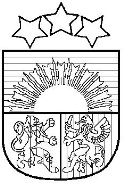 Dienvidkurzemes novada Sporta pārvalde